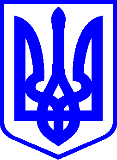 КИЇВСЬКА МІСЬКА РАДАІІ СЕСІЯ ІХ СКЛИКАННЯРІШЕННЯ  	____________№_______________                                                                                                                        Проєкт 	Про внесення змін у додаток до рішення Київської міської ради від 12.03.2020 № 233/8403 «Про затвердження списку присяжних Солом’янського  районного  суду міста Києва»Відповідно до статей 64, 66 Закону України «Про судоустрій і статус суддів», враховуючи подання Територіального управління Державної судової адміністрації України в місті Києві від 23.11.2022 №  1-2076/22, від  08.12.2022 № 1-2182/22, Київська міська радаВИРІШИЛА:Виключити з додатка до рішення Київської міської ради від 12.03.2020 №  233/8403 «Про затвердження списку присяжних Солом’янського  районного  суду міста Києва» пункти такого змісту:      «10. Шовкалюк Ігор Анатолійович11. Василенко Ганна Володимирівна».        2. Оприлюднити це рішення відповідно до вимог чинного законодавства України.3. Контроль за виконанням цього рішення покласти на постійну комісію Київської міської ради з питань дотримання законності, правопорядку та зв’язків із правоохоронними органами.Київський міський голова					Віталій КЛИЧКОПОДАННЯ:Голова постійної комісіїКиївської міської ради з питань дотримання законності, правопорядкута зв’язків із правоохоронними органами                            Олександр ПЛУЖНИК                                                   Секретар постійної комісіїКиївської міської ради з питань дотримання законності, правопорядку та зв’язків із правоохоронними органами   	                 Віктор КОНОНЕНКО           ПОГОДЖЕНО:В. о. начальника управління правовогозабезпечення діяльності Київської міської ради                                                  Валентина ПОЛОЖИШНИК             Порівняльна таблицядо проєкту рішення Київської міської ради«Про внесення змін у додаток до рішення Київської міської радивід 12.03.2020 № 233/8403  «Про затвердження списку присяжних Солом’янського районного суду міста  Києва»»Голова постійної комісіїКиївської міської ради з питань дотримання законності, правопорядкута зв’язків із правоохоронними органами                            Олександр ПЛУЖНИКПОЯСНЮВАЛЬНА ЗАПИСКАдо проєкту рішення Київської міської ради«Про внесення змін у додаток до рішення Київської міської радивід 12.03.2020 № 233/8403  «Про затвердження списку присяжних Солом’янського районного суду міста  Києва»Обґрунтування необхідності прийняття рішенняВідповідно до частини четвертої статті 64 Закону України «Про судоустрій і статус суддів» від 02.06.2016 №1402-VIII (далі – Закон) список присяжних затверджується на три роки і переглядається в разі необхідності для заміни осіб, які вибули зі списку, за поданням територіального управління Державної судової адміністрації України.Підстави і порядок увільнення від виконання обов'язків присяжного врегульовано статтею 66 Закону. Так, відповідно до пункту четвертого частини другої статті 66 Закону голова суду увільняє особу від виконання обов’язків присяжного, якщо визнає поважними причини, на які вона посилається.Територіальне управління  Державної судової адміністрації України в місті  Києві (далі - Управління) звернулось до Київської міської ради з поданнями від  23.11.2022 №  1-2076/22 (вх. від 01.12.2022 № 08/21790), від  08.12.2022 №  1- 2182/22 (вх. від 12.12.2022 № 08/23344) про виключення зі списку присяжних таких громадян:- ВАСИЛЕНКО Ганни Володимирівни, яка на підставі наказу голови Солом’янського районного суду міста Києва від 03.11.2022 за № 70-ОД увільнена від обов’язків присяжного з 02.11.2022 згідно поданої нею заяви у зв’язку зі зміною місця проживання та виїздом за кордон;- ШОВКАЛЮКА Ігоря Анатолійовича, який на підставі наказу голови Солом’янського районного суду міста Києва від 30.11.2022 за № 76-ОД увільнений від обов’язків присяжного з 30.11.2022 згідно поданої ним заяви у зв’язку зі зміною місця проживання та виїздом за кордон.На підставі зазначених вище подань Управління, постійна комісія Київської міської ради з питань дотримання законності, правопорядку та зв’язків із правоохоронними органами (далі – постійна комісія) підготувала проєкт рішення Київської міської ради «Про внесення змін у додаток до рішення Київської міської ради від 12.03.2020 № 233/8403 «Про затвердження списку присяжних Солом’янського  районного  суду міста Києва»», яким пропонується виключити з додатка до цього рішення пункти такого змісту: «10. Шовкалюк Ігор Анатолійович  11. Василенко Ганна Володимирівна».Мета та завдання прийняття рішенняЦей проєкт рішення Київської міської ради має на меті  виключити зі списку присяжних Солом’янського районного суду міста Києва: ВАСИЛЕНКО Ганну Володимирівну, ШОВКАЛЮКА Ігоря Анатолійовича, увільнених від виконання обов’язків присяжних наказами голови Солом’янського районного суду міста Києва від 03.11.2022 за № 70-ОД, від 30.11.2022 за № 76-ОД відповідно.Стан нормативно-правової бази у даній сфері правового регулюванняПроєкт рішення Київської міської ради підготовлено відповідно до  статей 64, 66  Закону України «Про судоустрій і статус суддів».       Фінансово-економічне обґрунтуванняВиконання цього рішення не потребує фінансування.Прогноз соціально-економічних та інших наслідків прийняття рішенняПрийняття рішення Київської міської ради  «Про внесення змін у додаток до рішення Київської міської ради від 12.03.2020 № 233/8403 «Про затвердження списку присяжних Солом’янського  районного  суду міста Києва»» забезпечить належні умови для здійснення правосуддя за участі діючих присяжних.Доповідач на пленарному засіданніДоповідачем на пленарному засіданні Київської міської ради буде голова постійної комісії Київської міської ради з питань дотримання законності, правопорядку та зв’язків із правоохоронними органами – Олександр Плужник.Голова постійної комісіїКиївської міської ради з питань дотримання законності, правопорядкута зв’язків із правоохоронними органами                            Олександр ПЛУЖНИКЧинна редакція додаткудо  рішення Київської міської ради Запропонована редакція додаткудо рішення Київської міської ради1. Білецька Олена Вікторівна2. Пункт виключено3. Задорожний Олександр Георгійович4. Заречанський Антон Миколайович5. Зуєвич Тетяна Павлівна6. Коваленко Світлана Юріївна7. Мелащенко Антоніна Григорівна8. Мельник Олександр Іванович9. Москаленко Олександр Володимирович10. Шовкалюк Ігор Анатолійович11. Василенко Ганна Володимирівна12. Козоріз Юрій Сергійович13. Ільєнченко Наталія Михайлівна14. Стрелець Світлана Юріївна15. Бабійчук Сергій Іванович16. Борозенець Ігор Олександрович17. Лопушанська Інна Віталіївна1. Білецька Олена Вікторівна2. Пункт виключено3. Задорожний Олександр Георгійович4. Заречанський Антон Миколайович5. Зуєвич Тетяна Павлівна6. Коваленко Світлана Юріївна7. Мелащенко Антоніна Григорівна8. Мельник Олександр Іванович9. Москаленко Олександр Володимирович10. Пункт виключено11. Пункт виключено12. Козоріз Юрій Сергійович13. Ільєнченко Наталія Михайлівна14. Стрелець Світлана Юріївна15. Бабійчук Сергій Іванович16. Борозенець Ігор Олександрович17. Лопушанська Інна Віталіївна